  «УТВЕРЖДАЮ»  начальник отдела культуры   администрации городского округа город   Октябрьский Республики Башкортостан  _____________________Е. Е. Шепелева «____» ____________2024 г.ПОЛОЖЕНИЕМежрегионального фольклорного конкурса - фестиваля
славянской культуры «РАДУЙСЯ!»,  в рамках Года семьи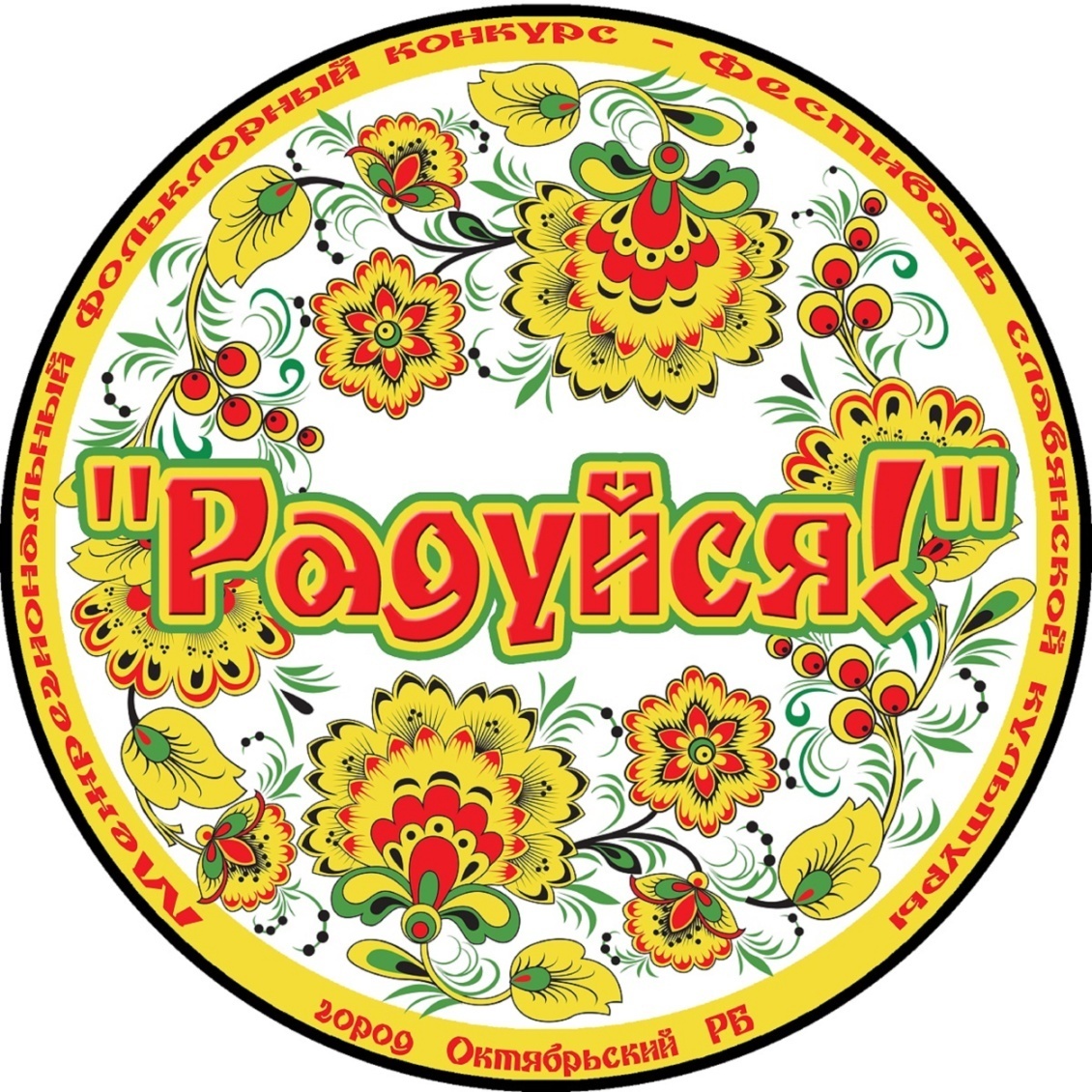 г. Октябрьский 2024ПОЛОЖЕНИЕ
Межрегионального фольклорного конкурса - фестиваля
славянской культуры «РАДУЙСЯ!», в рамках Года семьиОрганизаторы фестиваляАдминистрация городского округа город Октябрьский Республики Башкортостан; Отдел культуры администрации городского округа город Октябрьский Республики Башкортостан; Муниципальное бюджетное учреждение «Центр национальных культур» городского округа город Октябрьский Республики Башкортостан.Цели и задачи фестивалясохранение и развитие традиций национальной культуры;обогащение репертуара самодеятельных коллективов высокохудожественными произведениями, способствующими воспитанию патриотизма и любви к своей Родине;развитие духовно - творческого потенциала подрастающего поколения и повышение уровня профессионального мастерства руководителей коллективов;укрепление творческих связей между творческими коллективами и руководителями.Условия и порядок проведенияМежрегиональный фольклорный конкурс – фестиваль славянской культуры «РАДУЙСЯ!» проводится 12 мая 2024 года в Центре национальных культур  городского округа город Октябрьский Республики Башкортостан.В фестивале принимают участие хоры, самодеятельные вокальные и фольклорные ансамбли.Допускается участие руководителей и концертмейстеров. Очередность выступлений определяется оргкомитетом фестиваля-конкурса.В конкурсе имеют право участвовать представители других регионов РФ.Конкурс-фестиваль проводится по следующим номинациям:1. Вокал народный (в том числе фольклор и этнография). Программа должна состоять из двух произведений, одно из которых должно звучать без сопровождения, второе произведение в исполнении «живым звуком», так и на качественной фонограмме минус. Возрастные категории: Фольклорные коллективы (до 16 лет);Фольклорные коллективы (от 16 лет до 40 лет);Фольклорные коллективы (от 40 лет и старше).Вокальные коллективы (до 16 лет);Вокальные коллективы (от 16 лет до 40 лет);Вокальные коллективы (от 40 лет и старше).2. Фрагмент народного обряда (не более 10 минут). Обязательное присутствие всех жанров народного творчества (пение, народные инструменты, сценическая речь, бытовые сценки, атрибутика). Коллективы могут состоять из участников разного возраста.Жюри конкурса          Конкурсные выступления оцениваются профессиональными жюри по следующим критериям:художественный и профессиональный уровень представленной программы;  соответствие стиля, манеры исполнения народной традиции;степень владения приемами народного исполнительства; исполнительское мастерство и артистизм участников;соответствие и использование костюмов, традиционных музыкальных инструментов, реквизита; сценическое воплощение фольклора.Награждение победителей         По итогам конкурса присуждаются одно Гран-при и звания Лауреатов,  Дипломантов 3-х степеней в каждой  номинации.          Жюри вправе как учреждать специальные призы, так и присуждать не все призовые места.  Оргкомитет оставляет за собой право на запись и распространение видеоматериалов конкурса – фестиваля в социальных  сетях.Адрес оргкомитетаЗаявку на участие необходимо подать до 07 мая 2024 г. в оргкомитет фестиваля на электронный адрес МБУ «Центр национальных культур» centr_n_k@mail.ru с пометкой «Радуйся!» или 452613, Республика Башкортостан, г. Октябрьский, ул. Шашина, 2.Контактные телефоны: 8 (34767) 7-15-00, 8-927-927-95-05.Оплату расходов на проезд, проживание и питание участников производят делегирующие их организацииФорма заявкиЗАЯВКАПолное название коллектива (фольклорный или вокальный ансамбль) __________________________________________________________________Город/район/село___________________________________________________Номинация  ________________________________________________________Количество участников______________________________________________Возраст участников_________________________________________________Ф.И.О. руководителя, концертмейстера, аккомпаниатора (полностью), электронный адрес (обязательно!):__________________________________________________________________Контактный телефон руководителя коллектива:_________________________Программа выступления  (2-х произведений):____________________________________________________________________________________________________________________________________Программа фрагмента народного обряда (не более 10 минут):__________________________________________________________________ВНИМАНИЕ! Благодарственные письма, а также дипломы заполняются, исходя из полученных от Вас данных. Пожалуйста, присылайте корректные данные, поскольку никакие изменения в период фестиваля – конкурса недопустимы.Выражаем свое согласие на возможность использования представленных нами конкурсных работ и фотографий в средствах массовой информации, материалах социальной рекламы и не возражаем против общения с представителями средств массовой информации.(подпись)Название учрежденияФИО руководителя